Путешествие состоялось 12 апреля 2016 года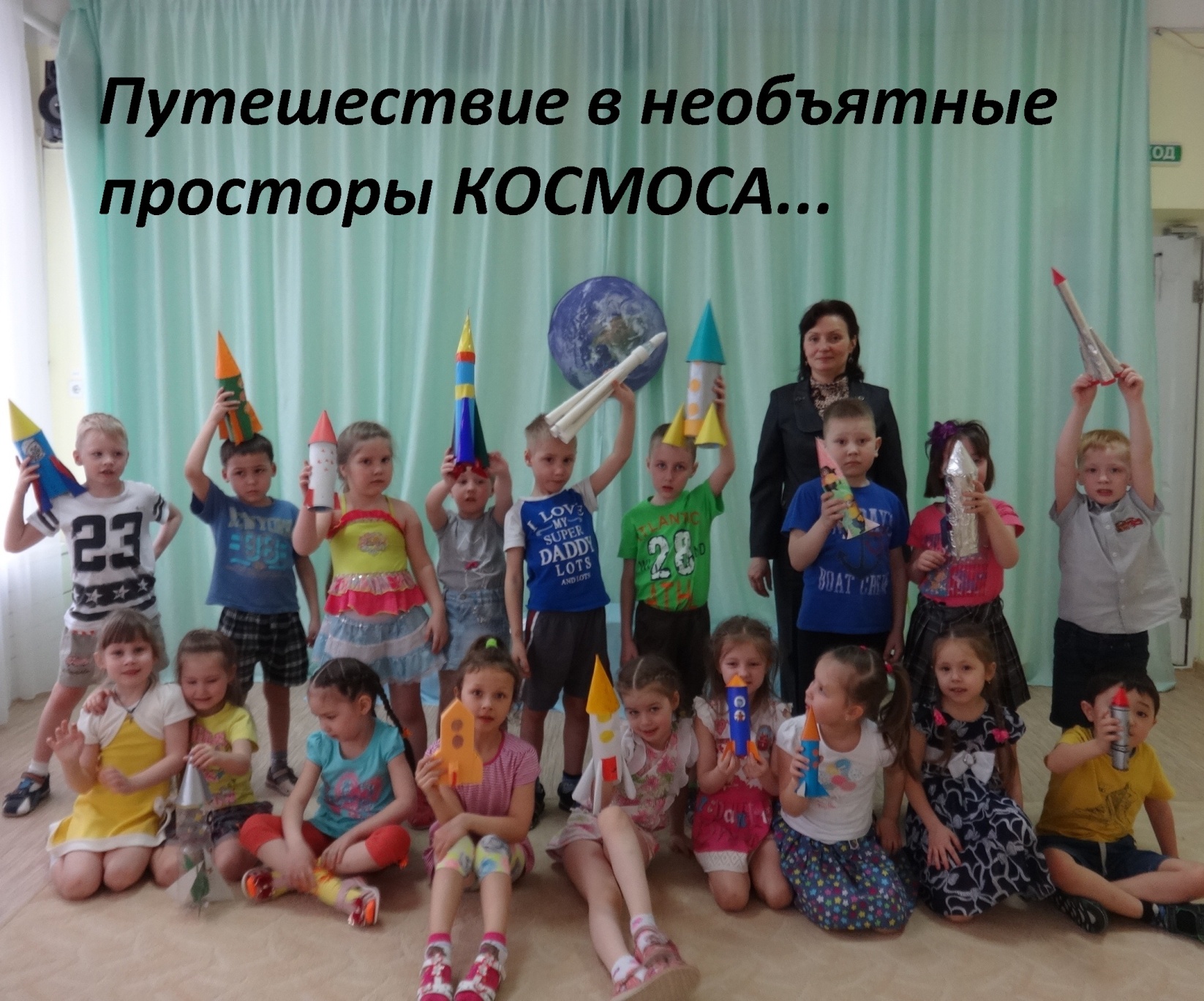 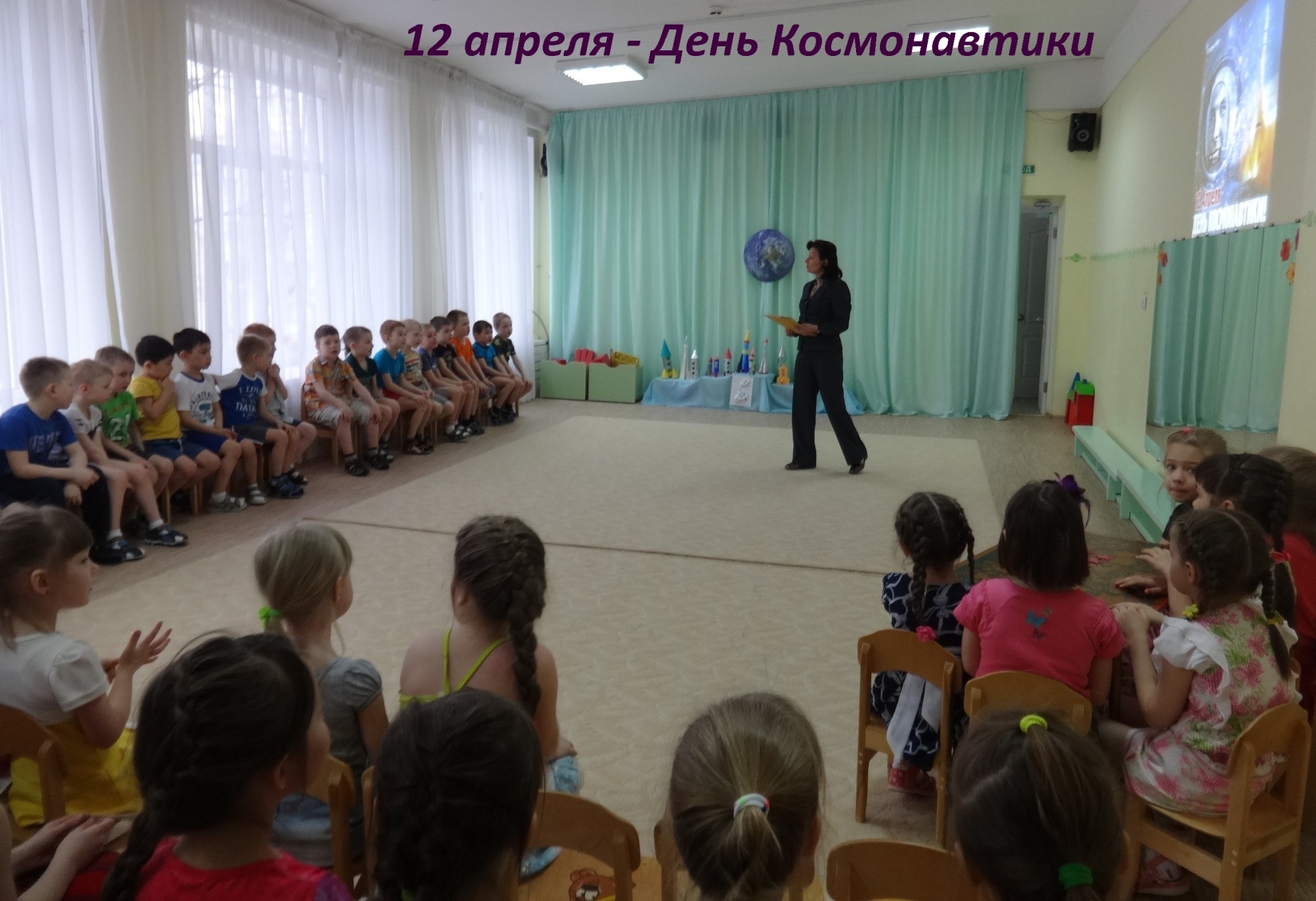 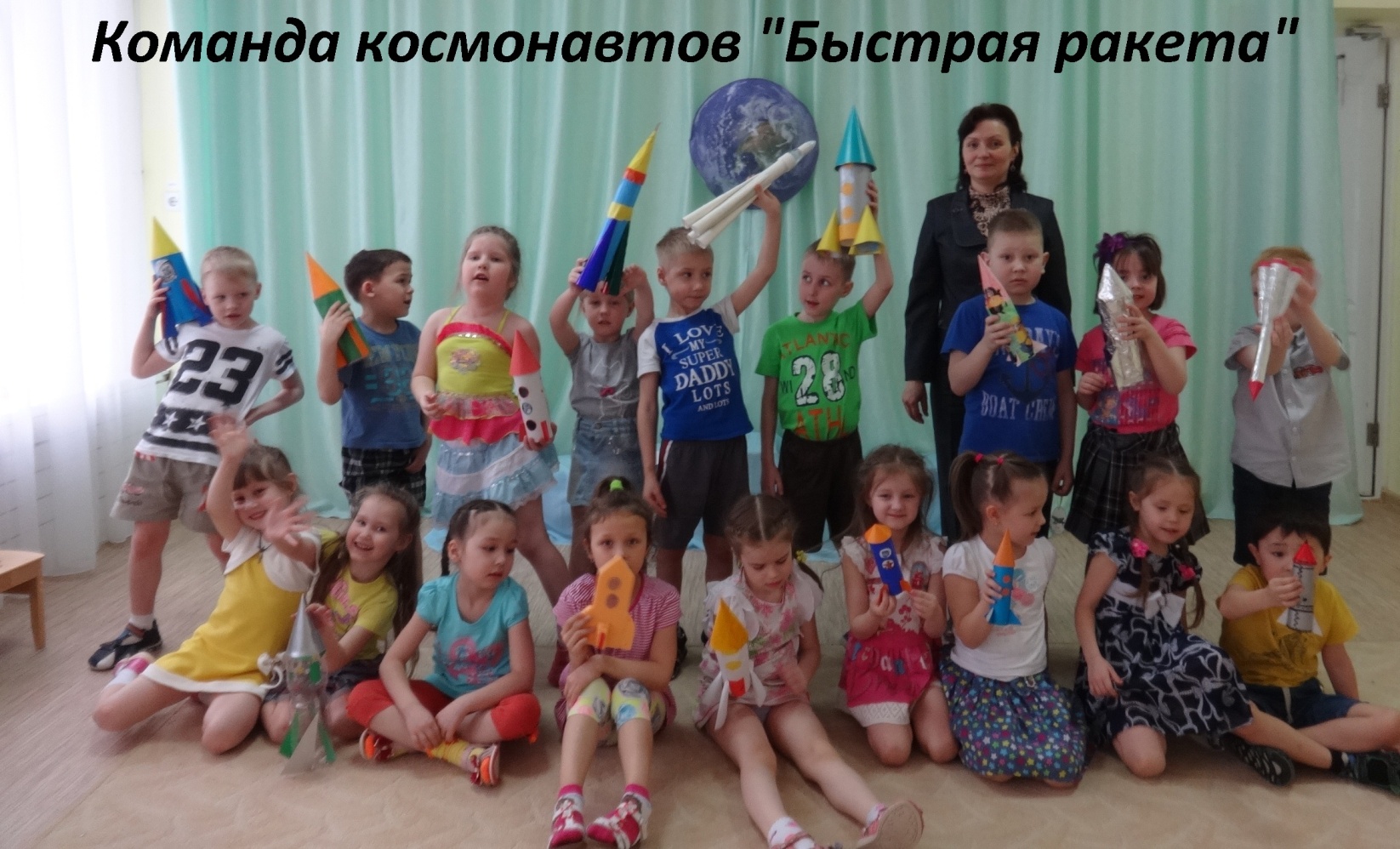 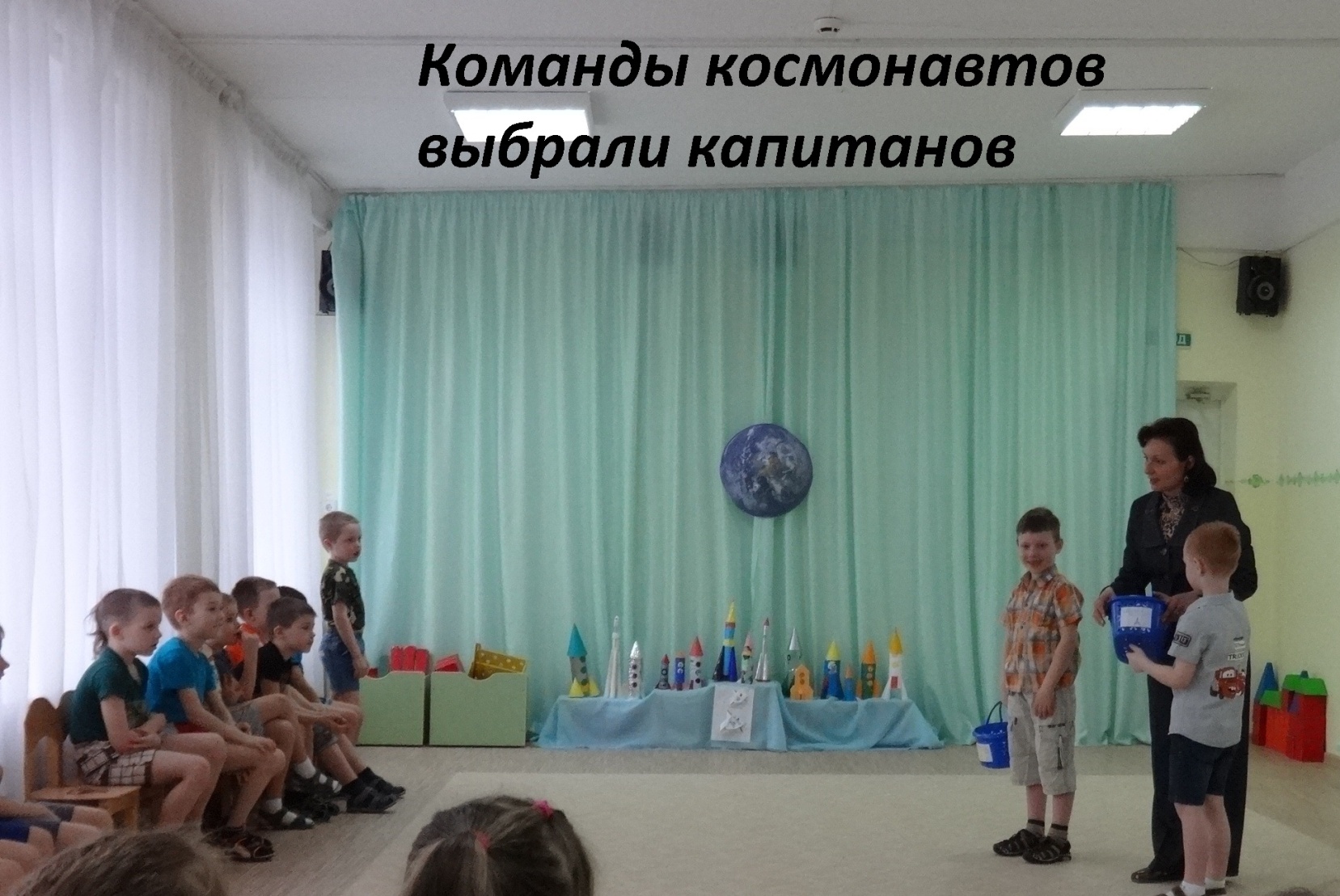 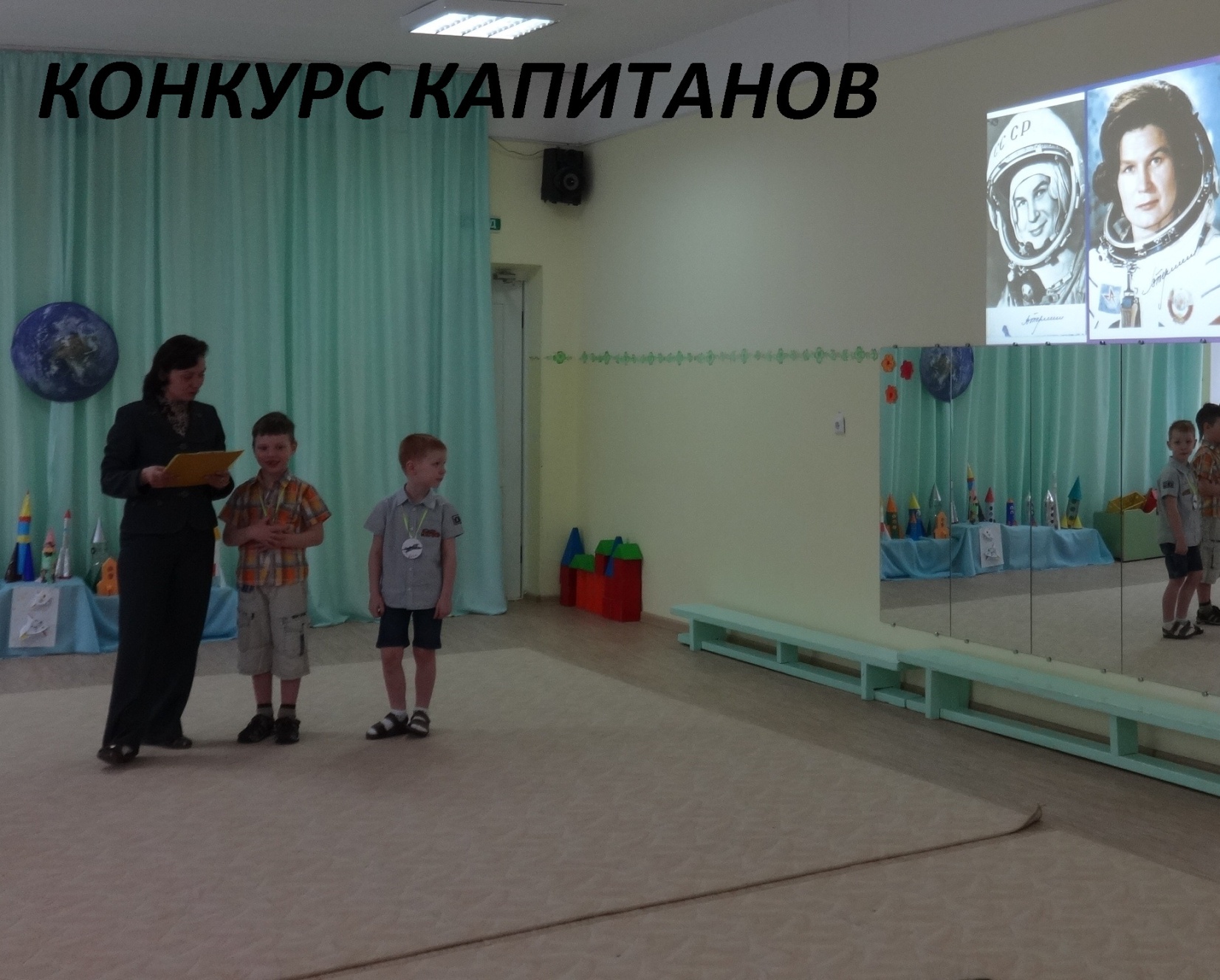 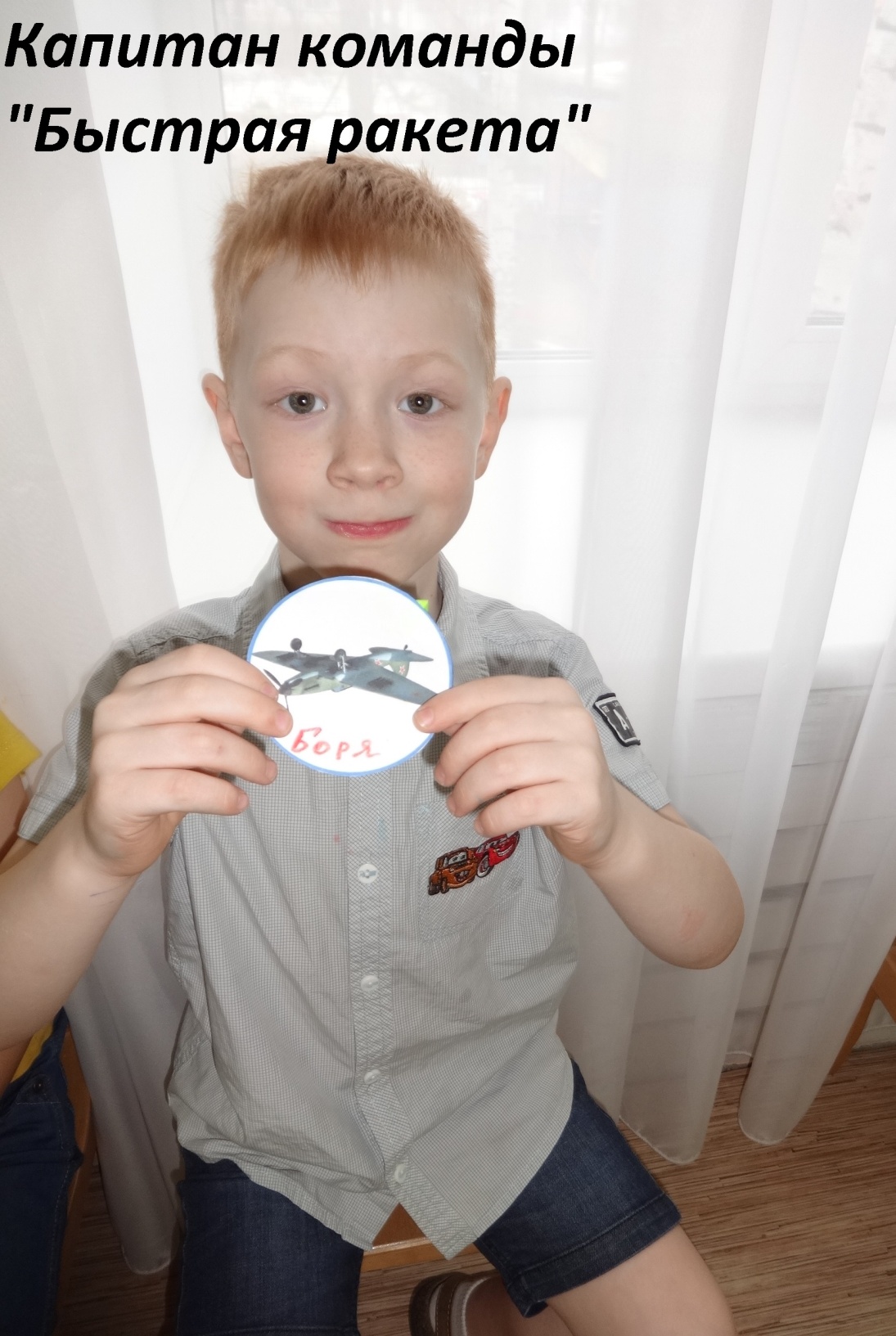 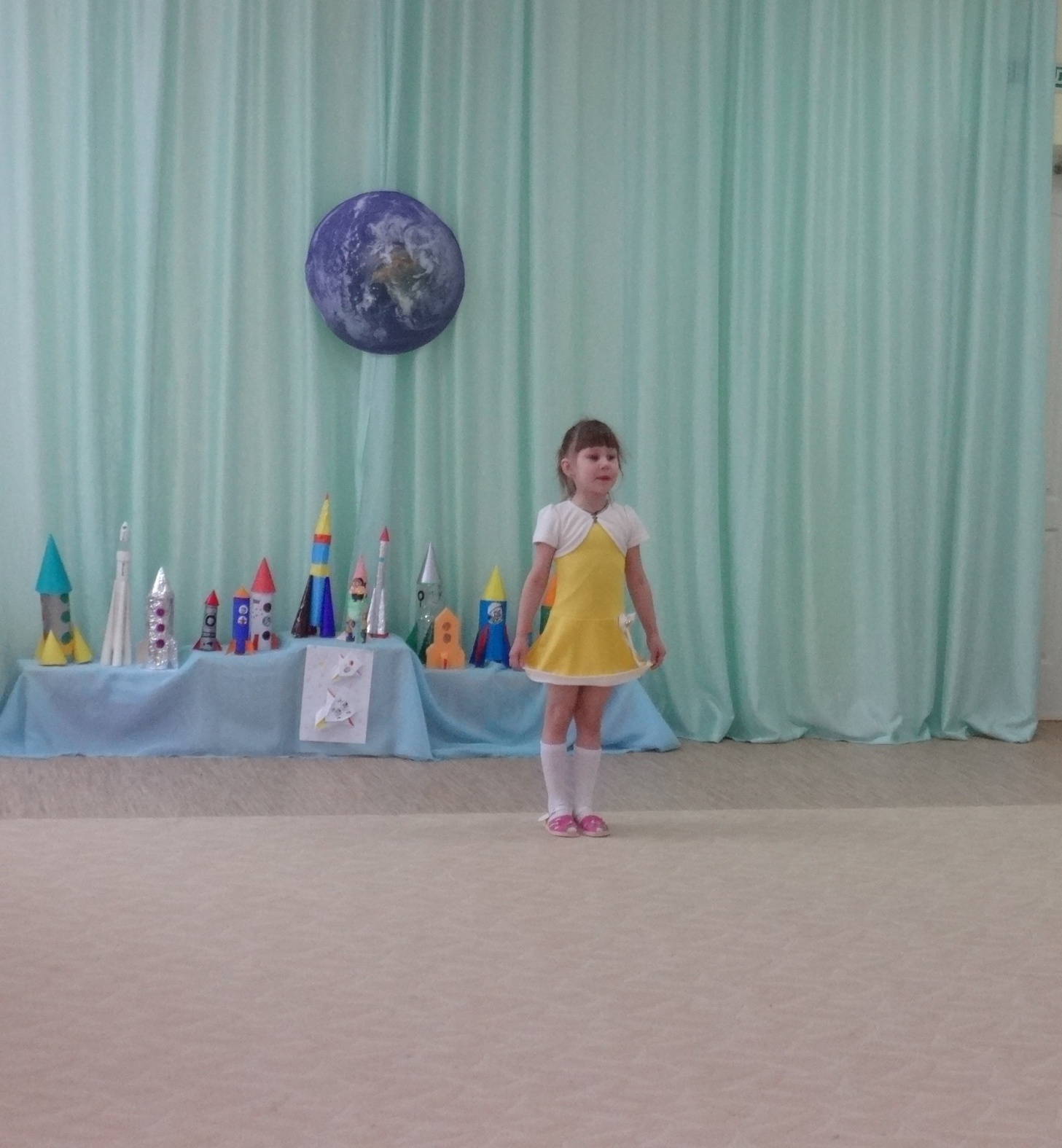 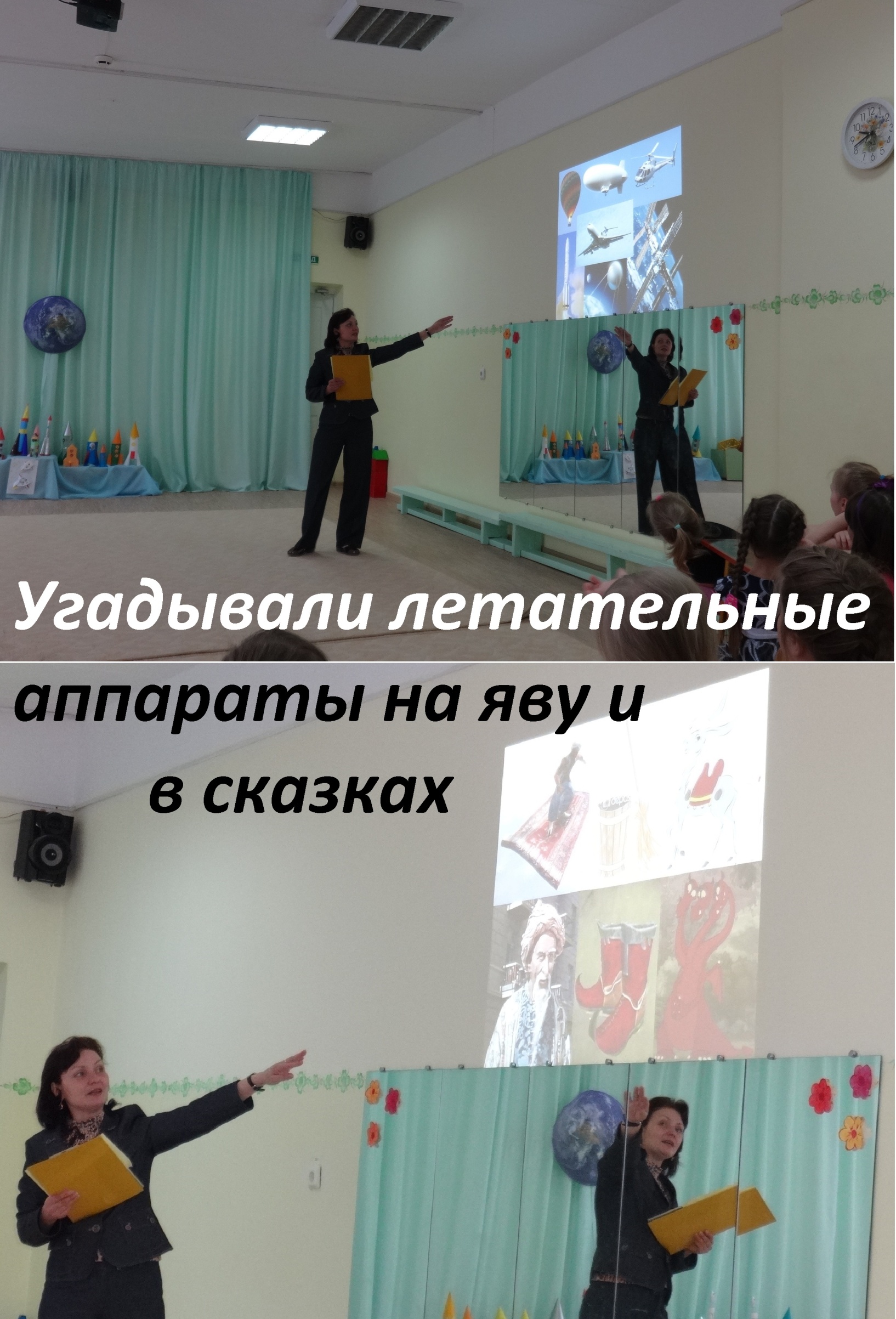 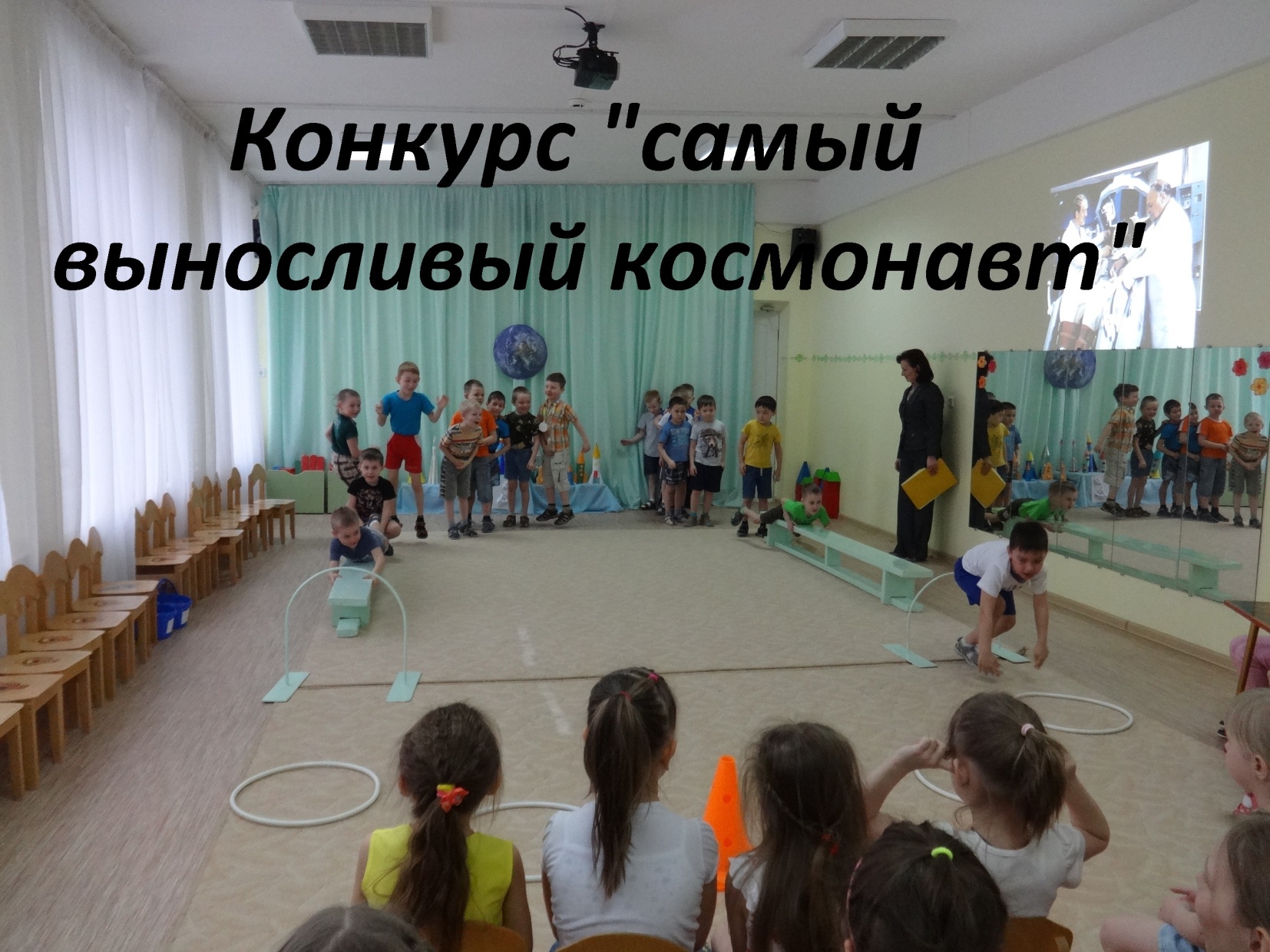 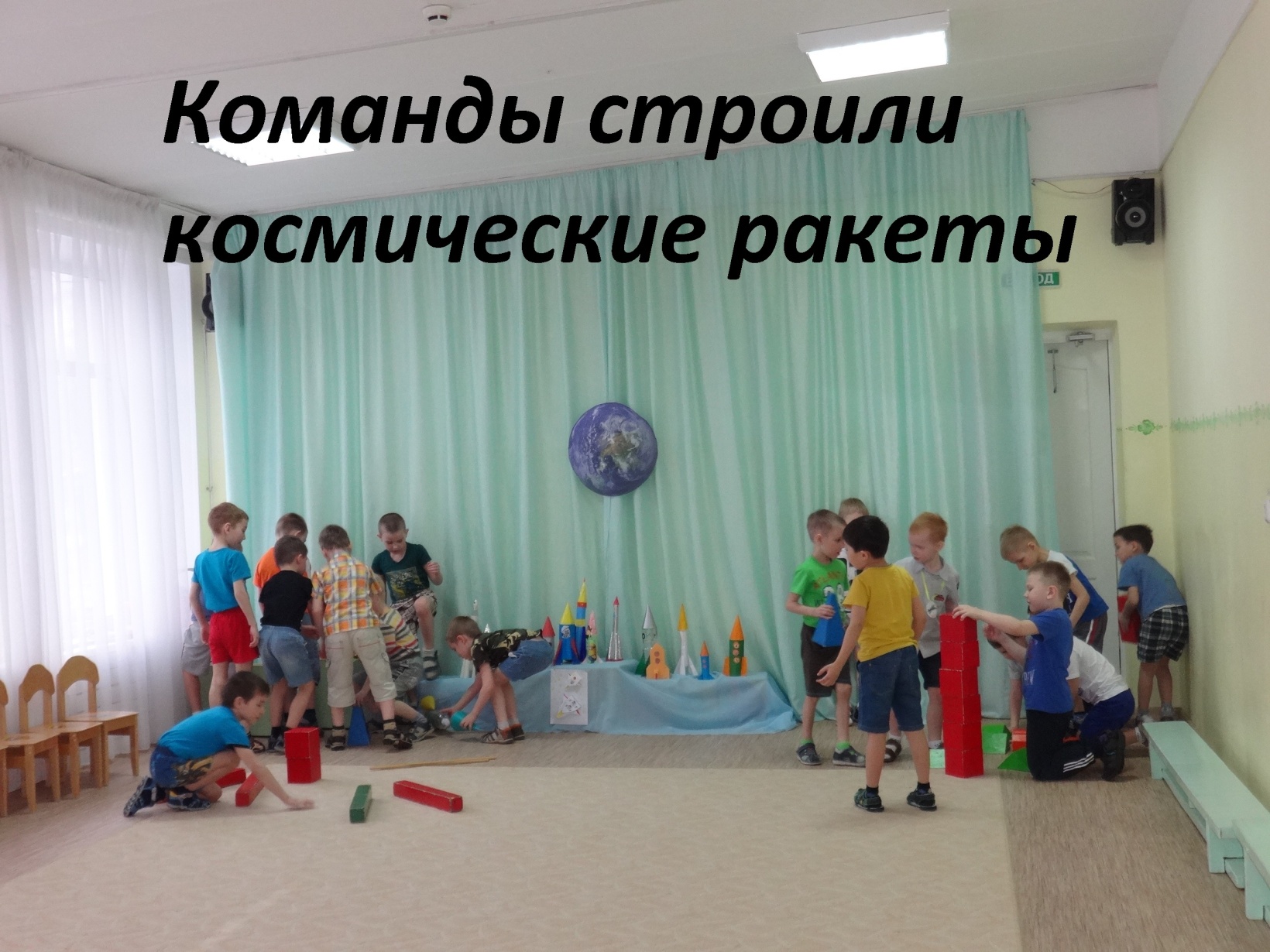 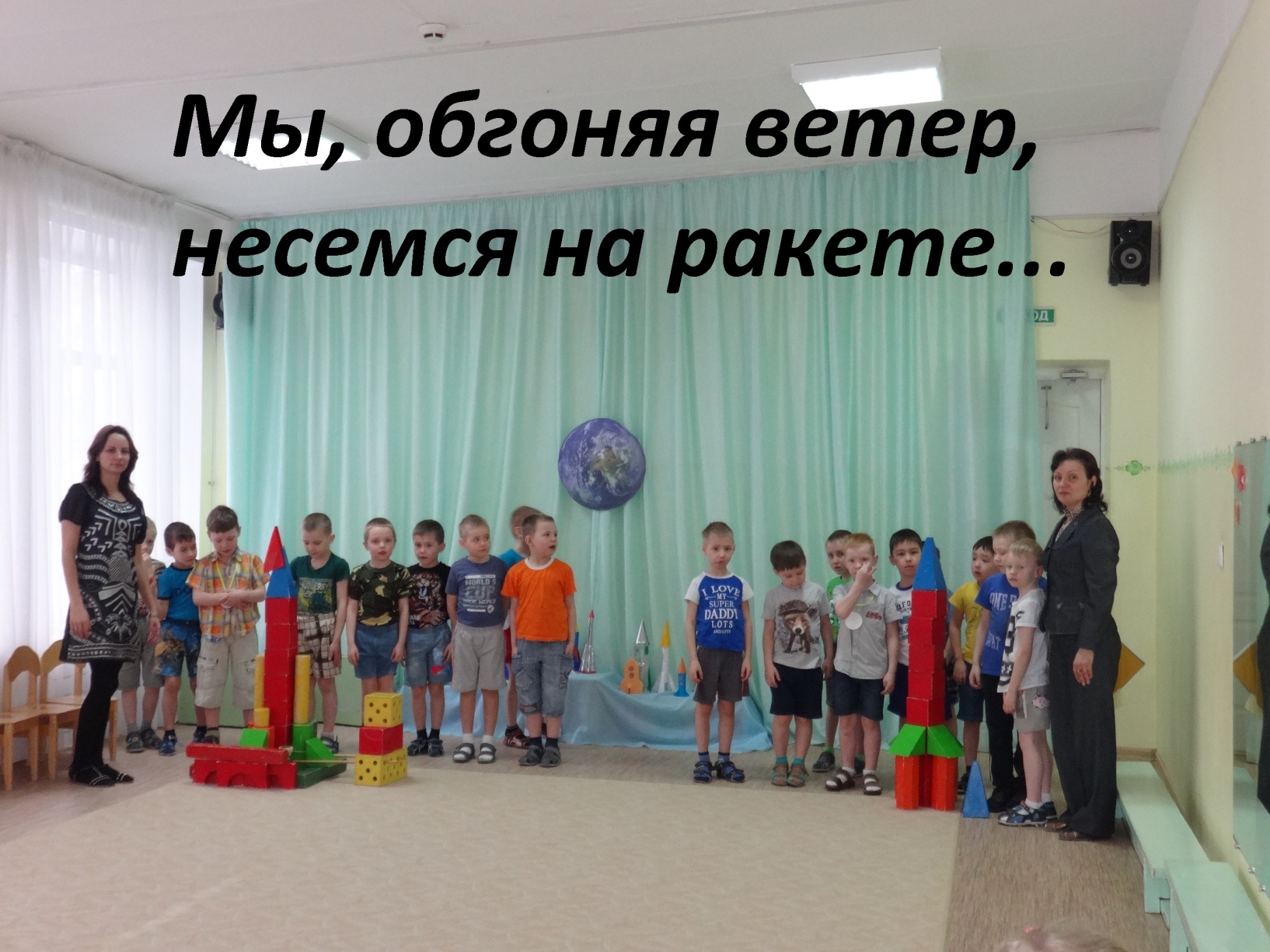 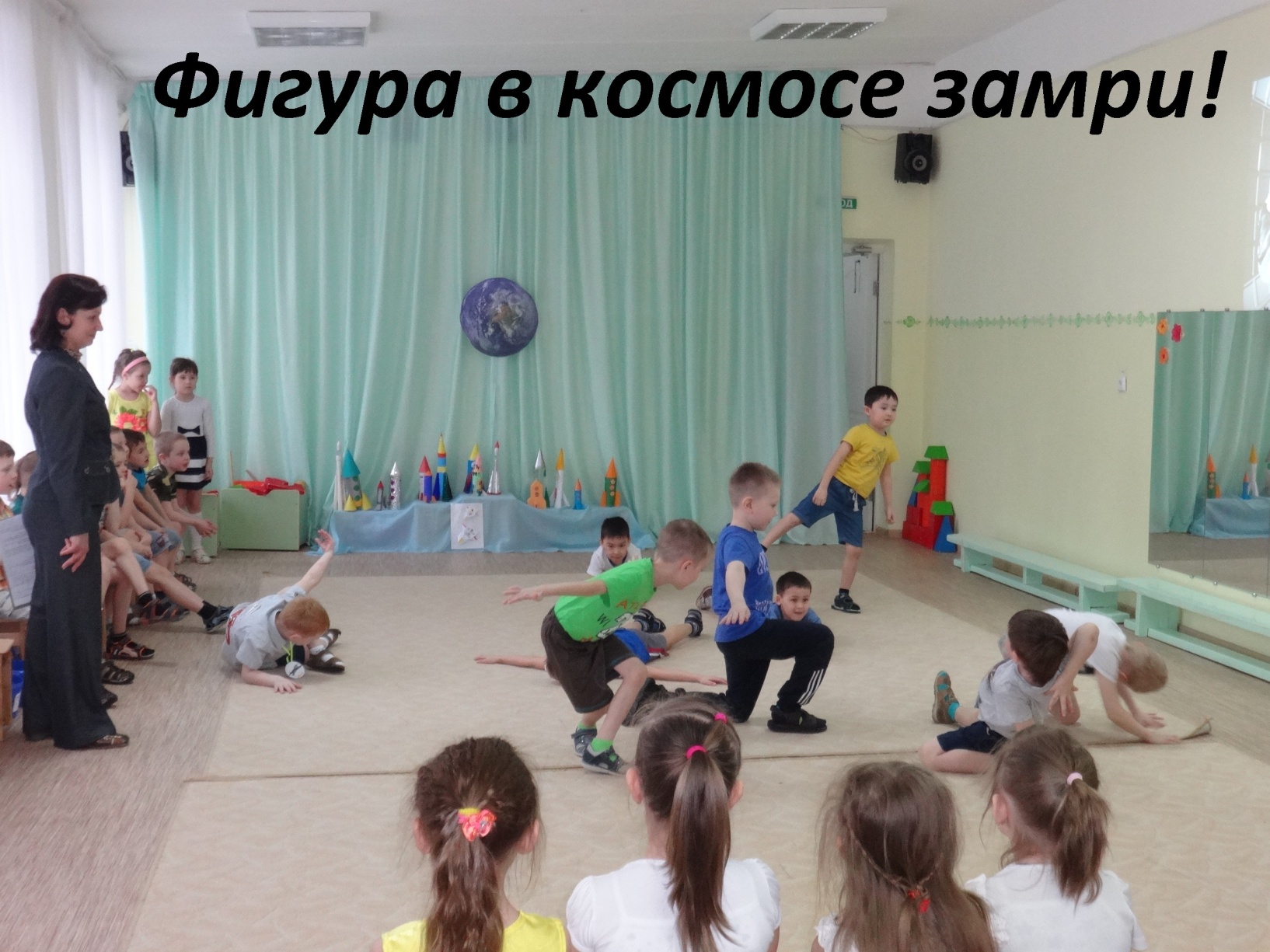 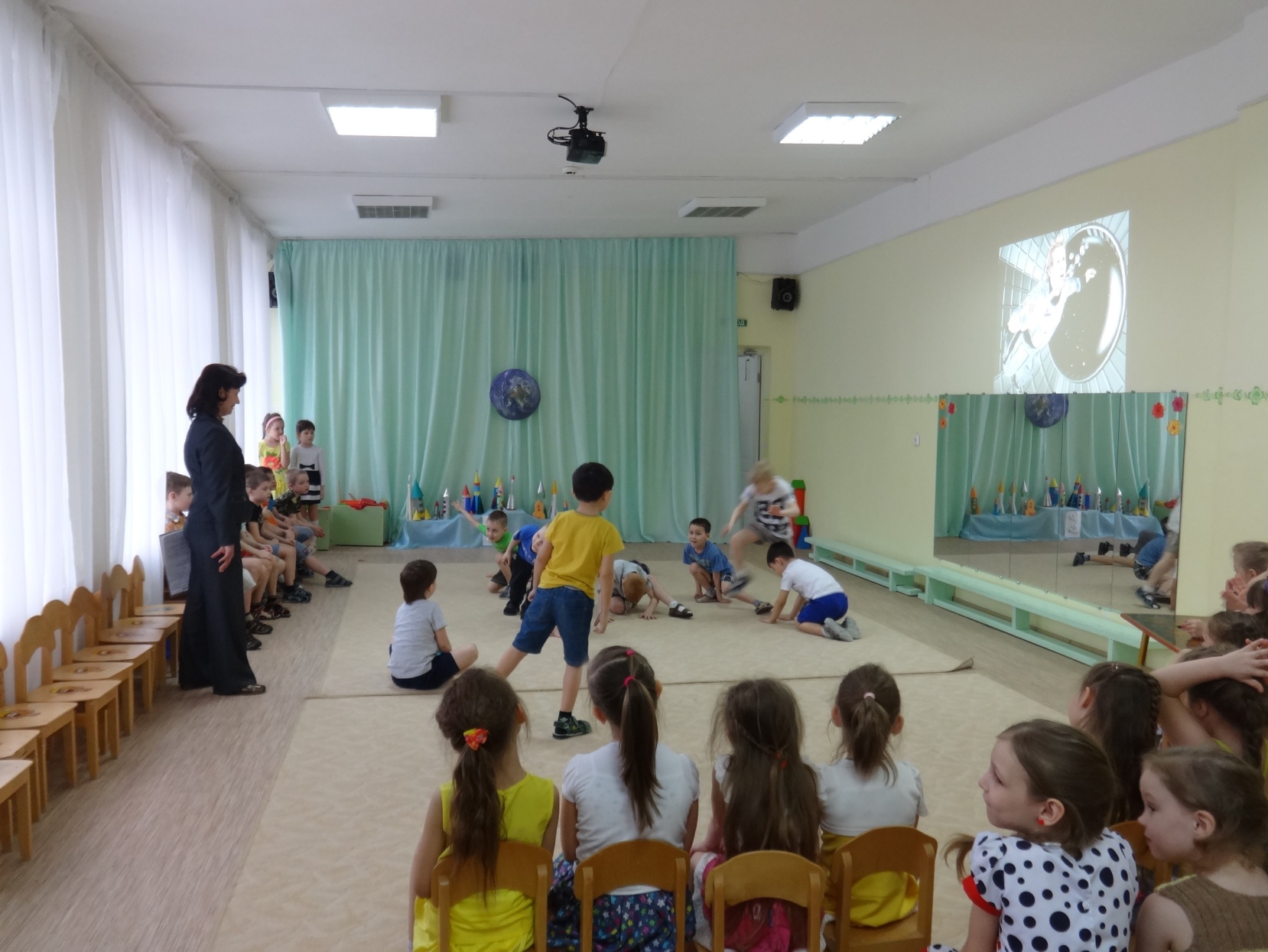 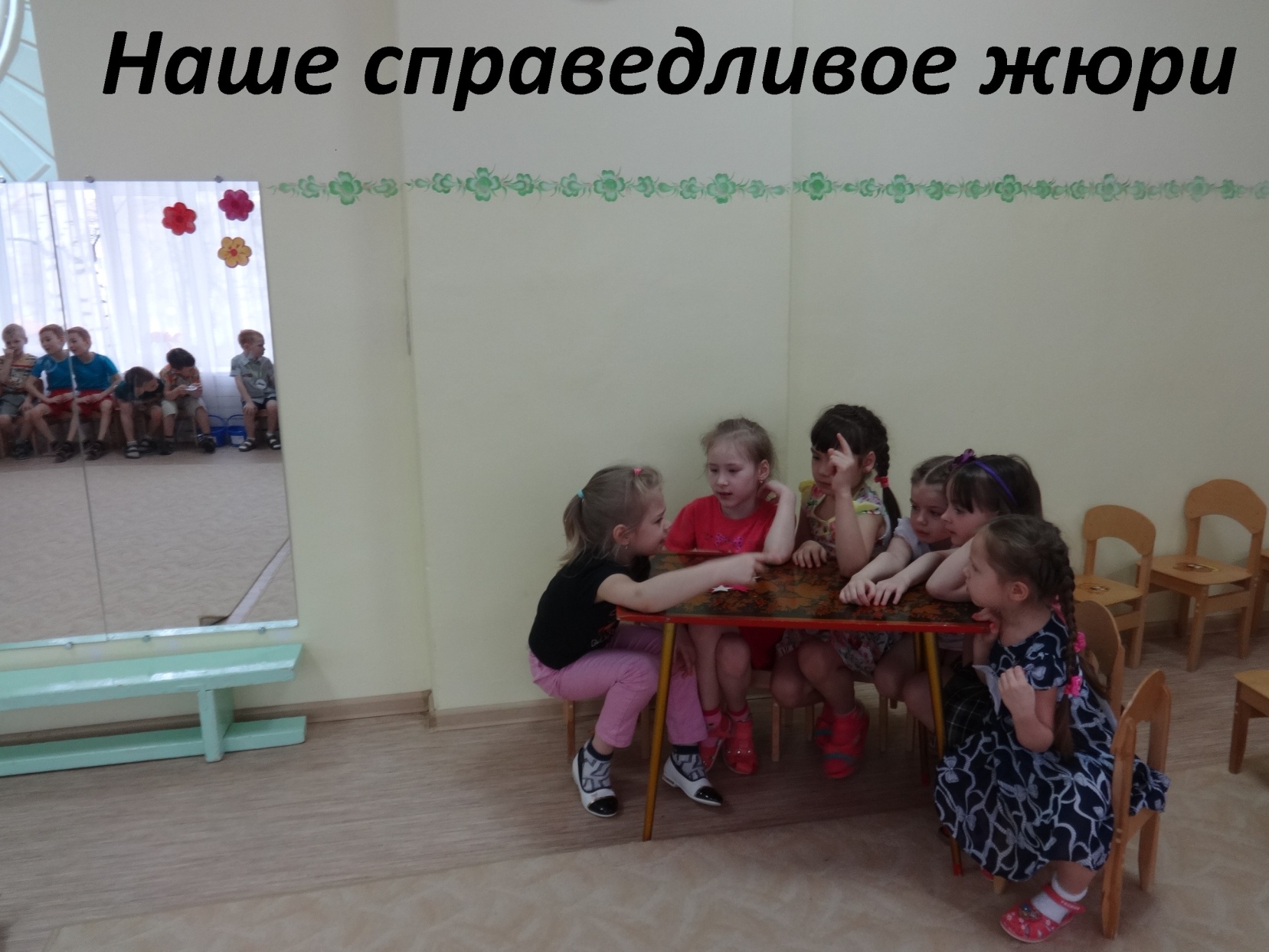 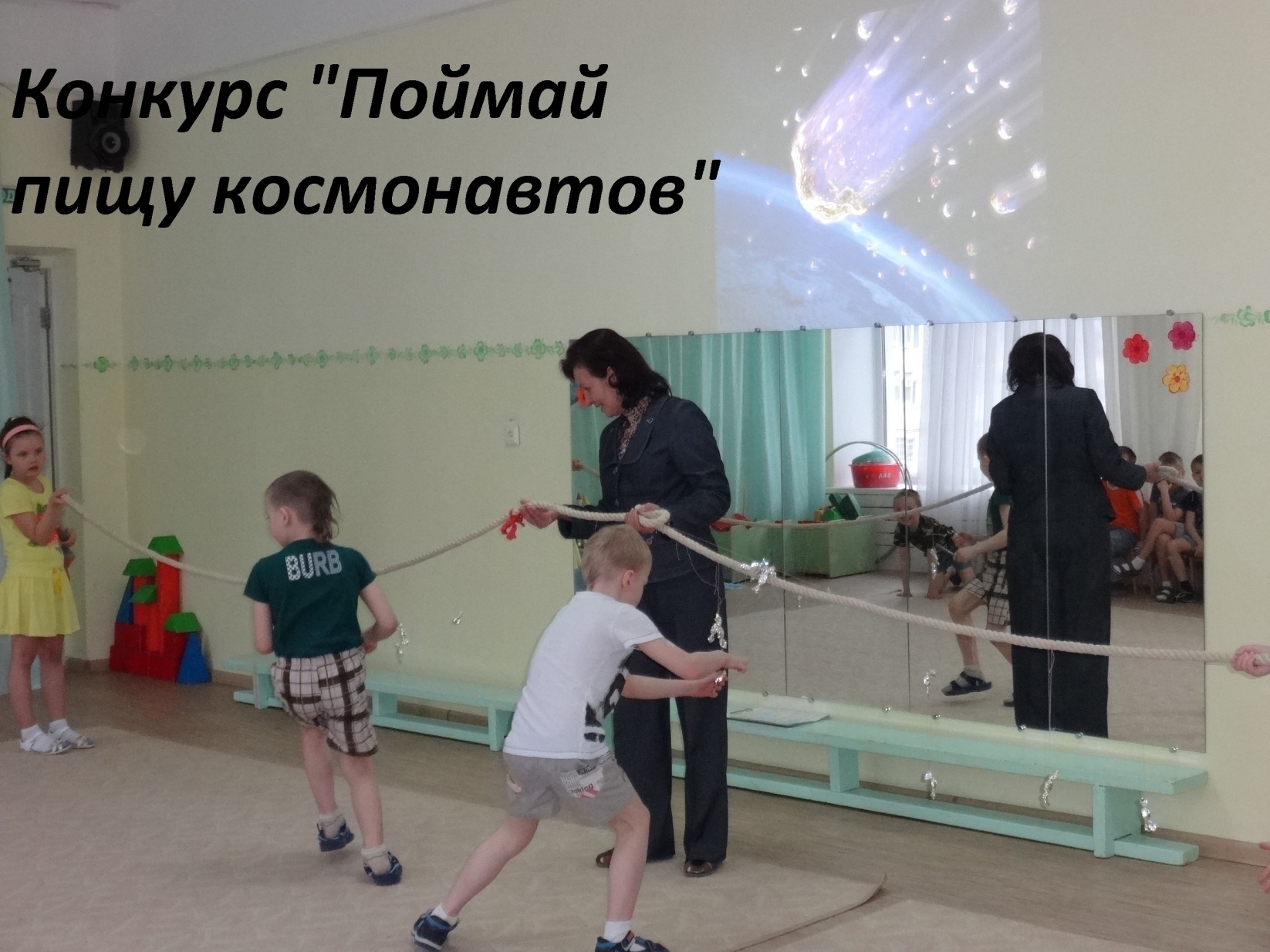 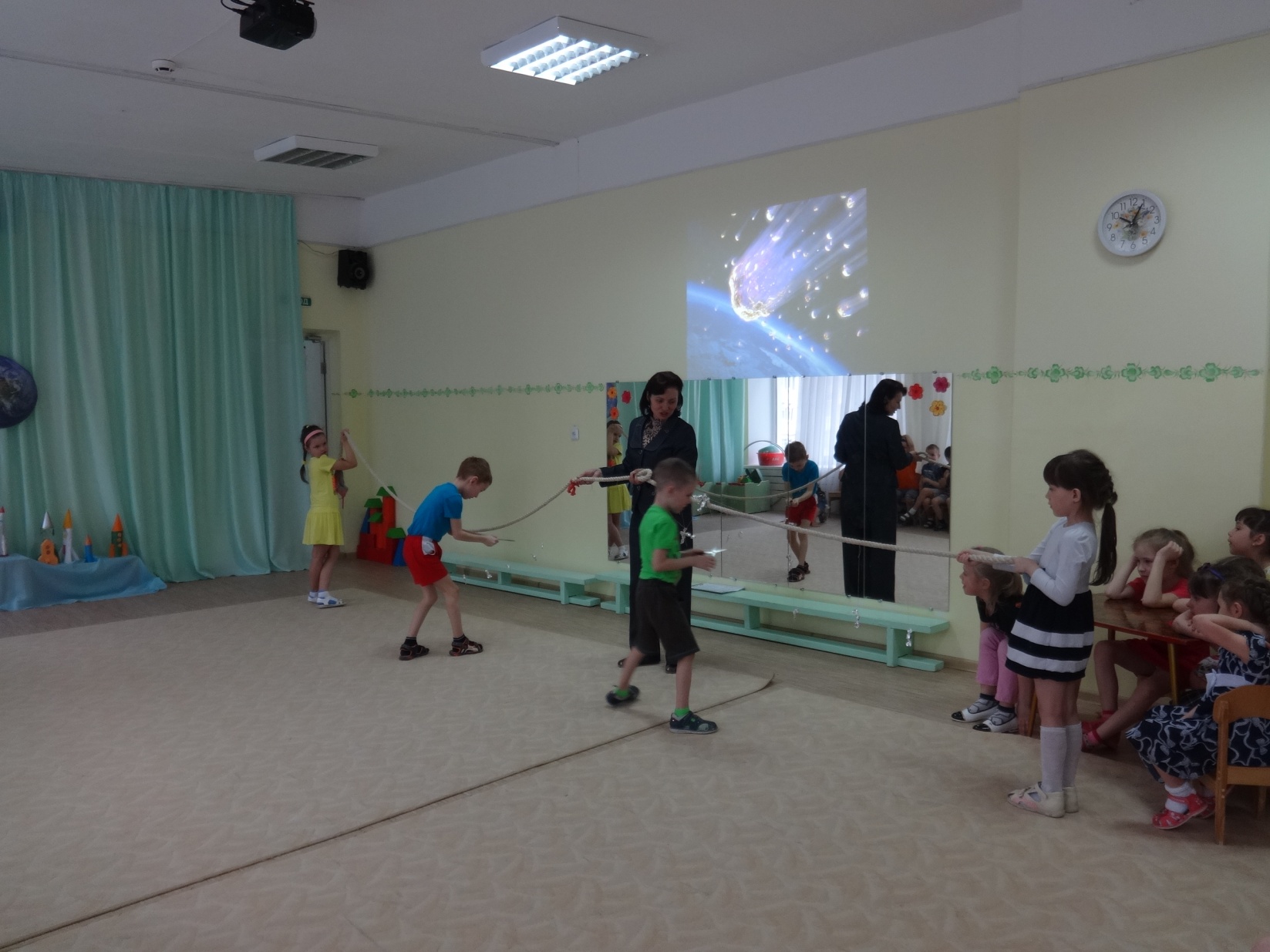 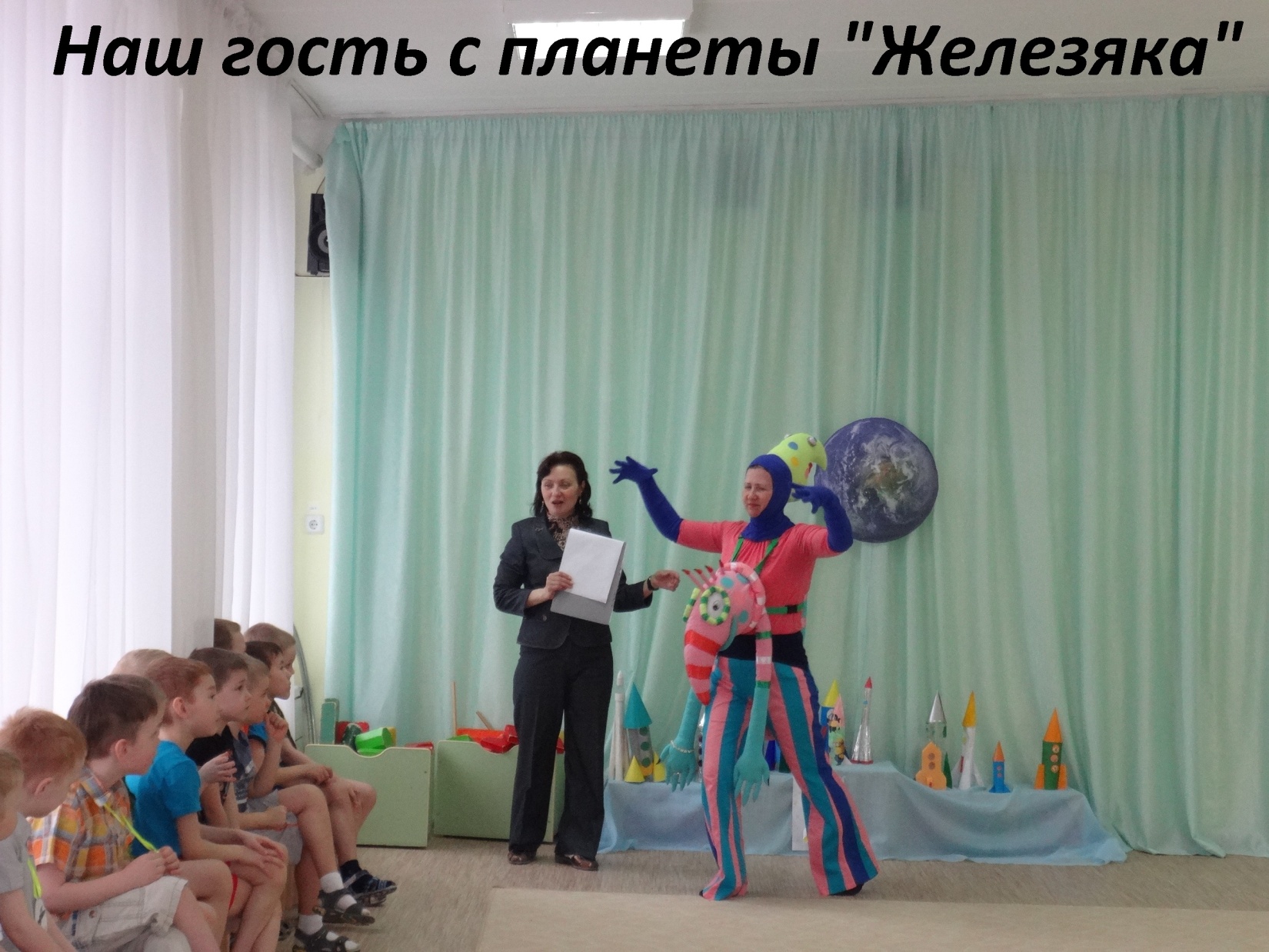 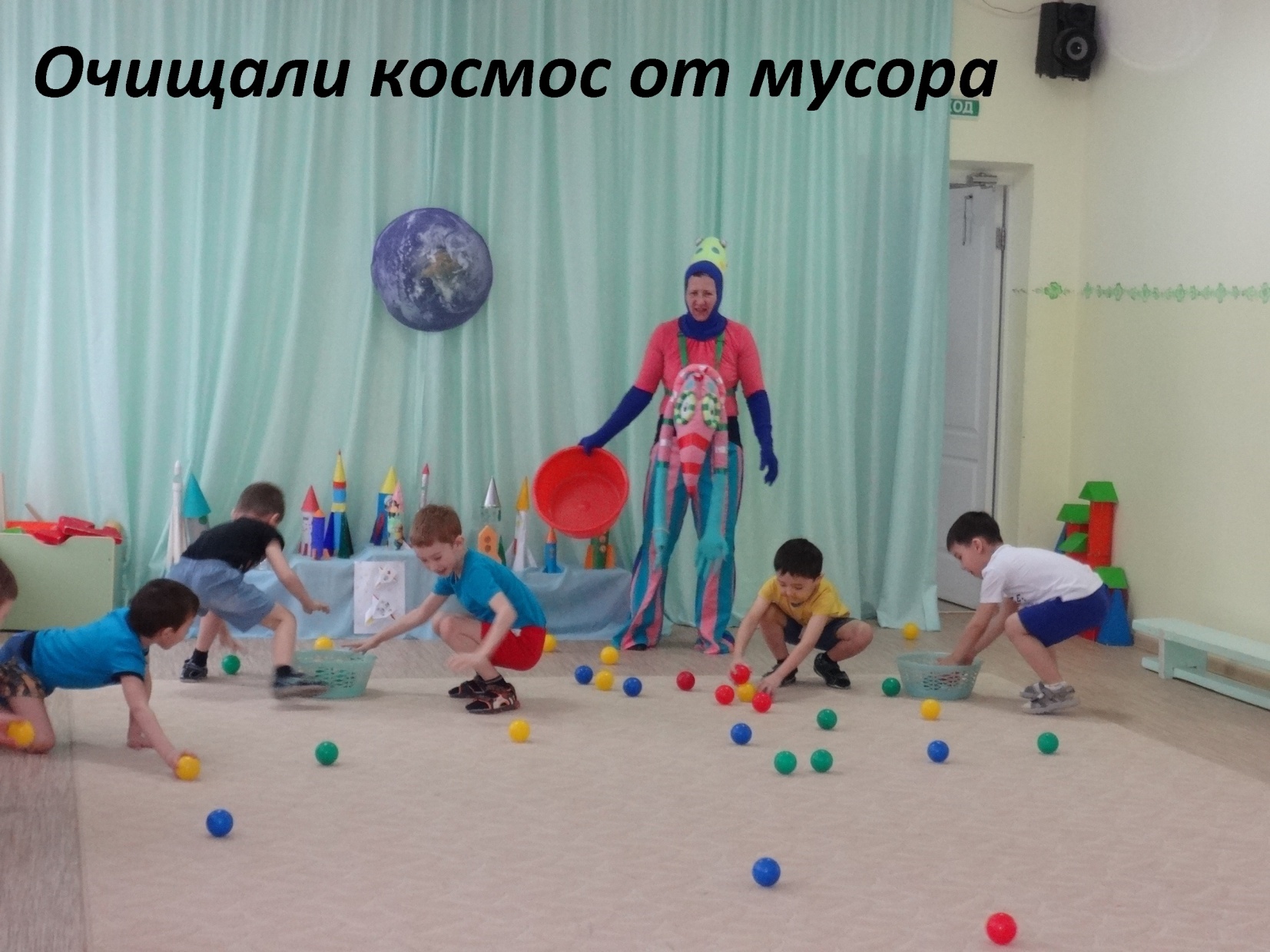 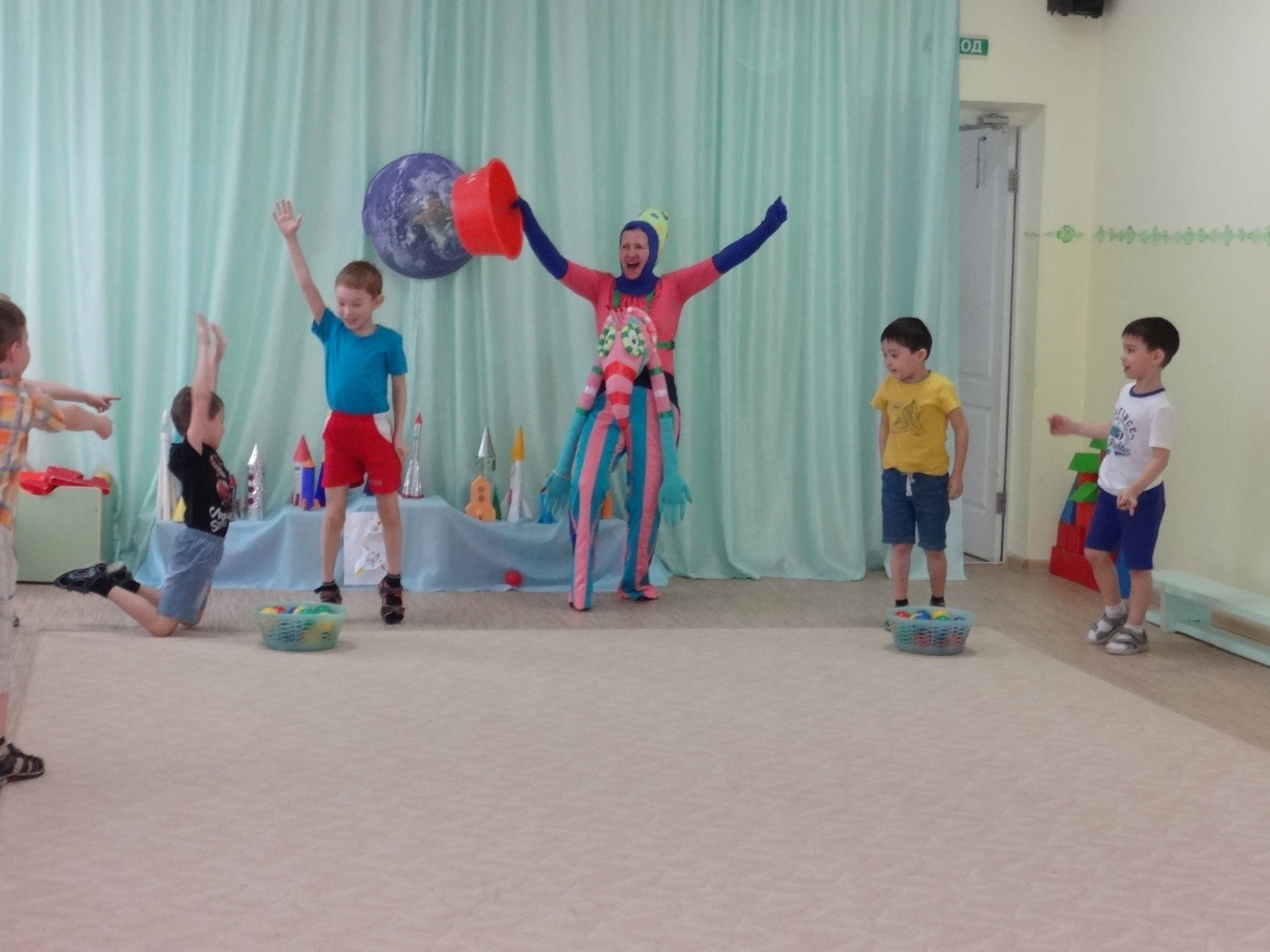 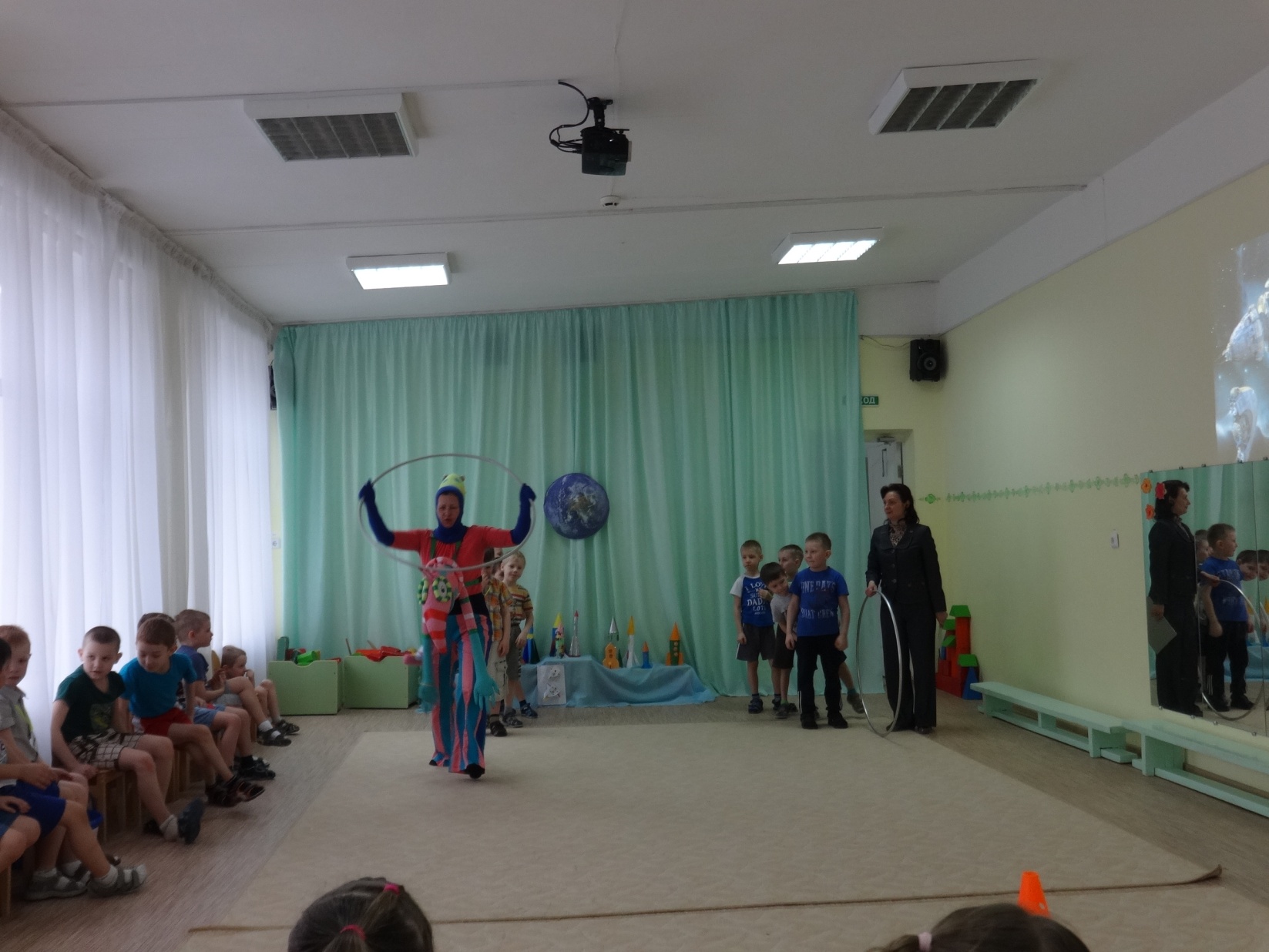 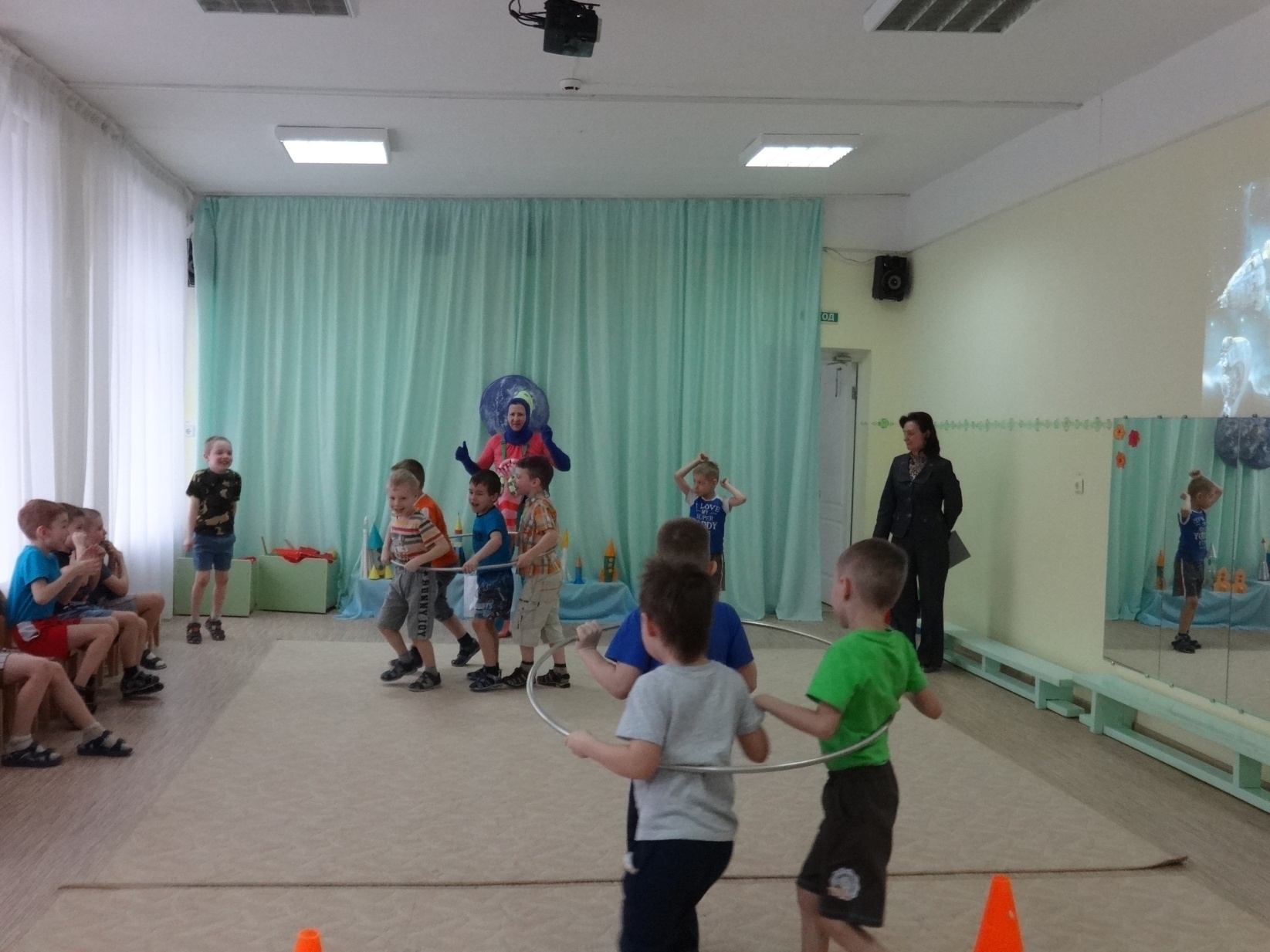 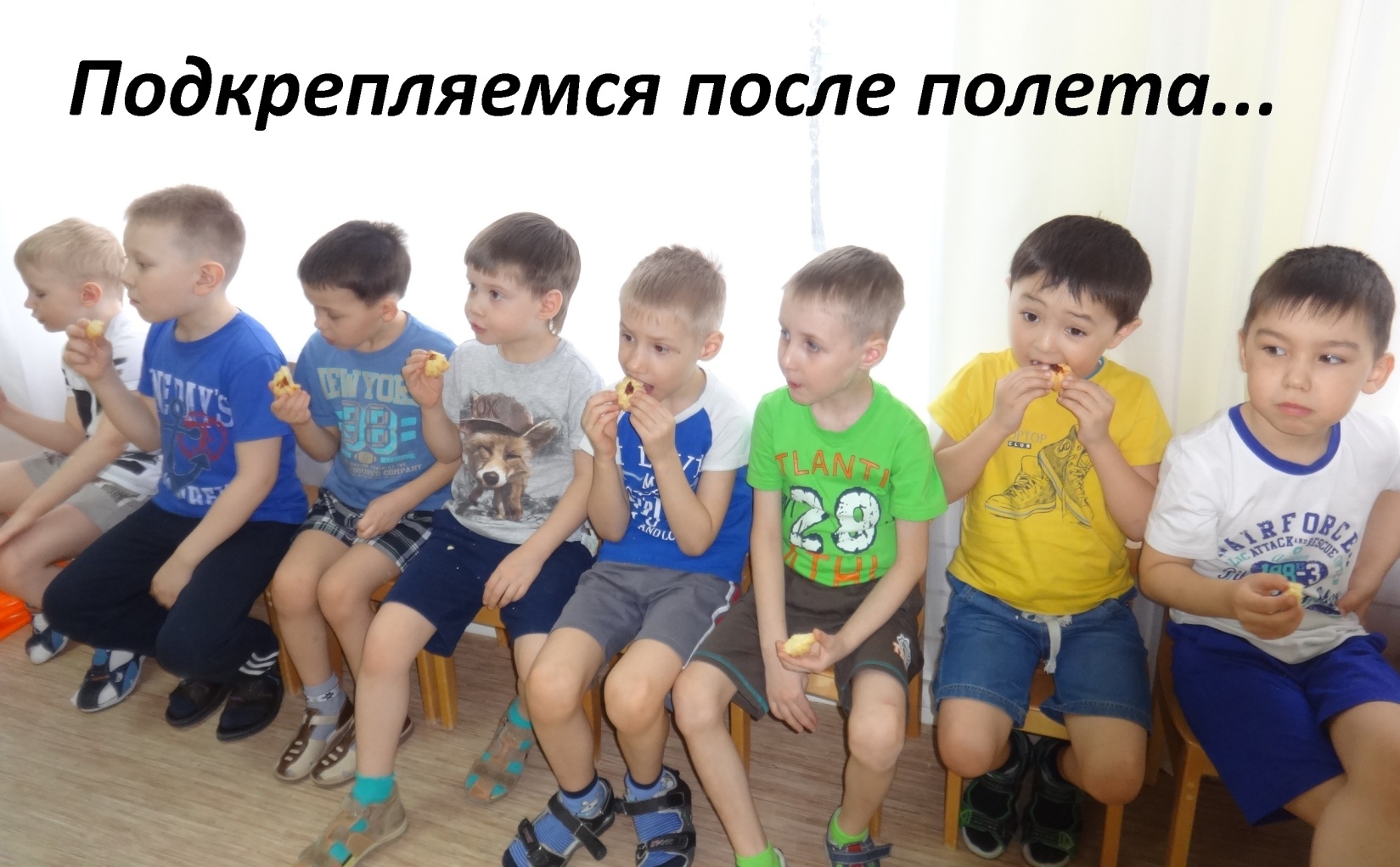 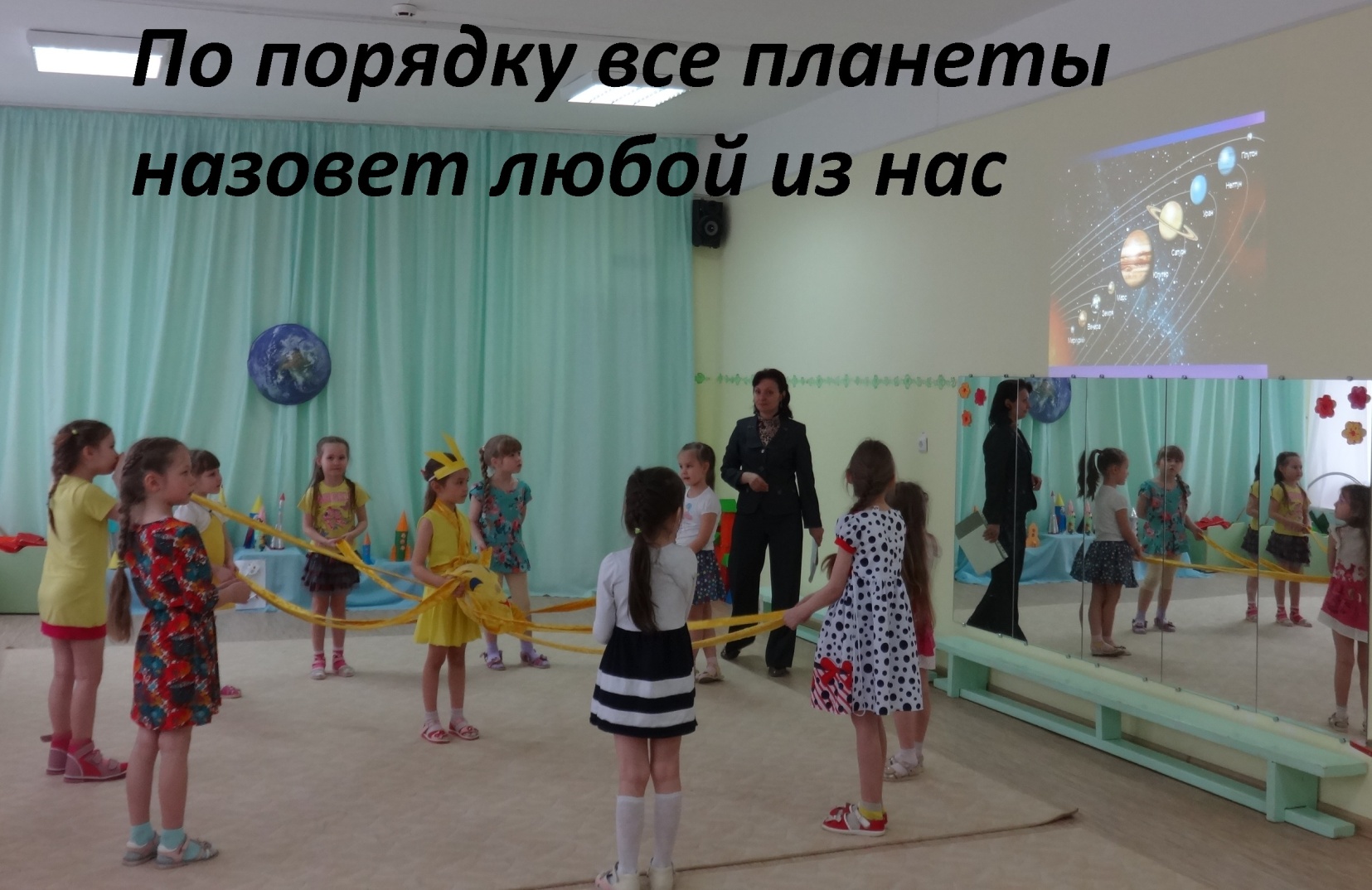 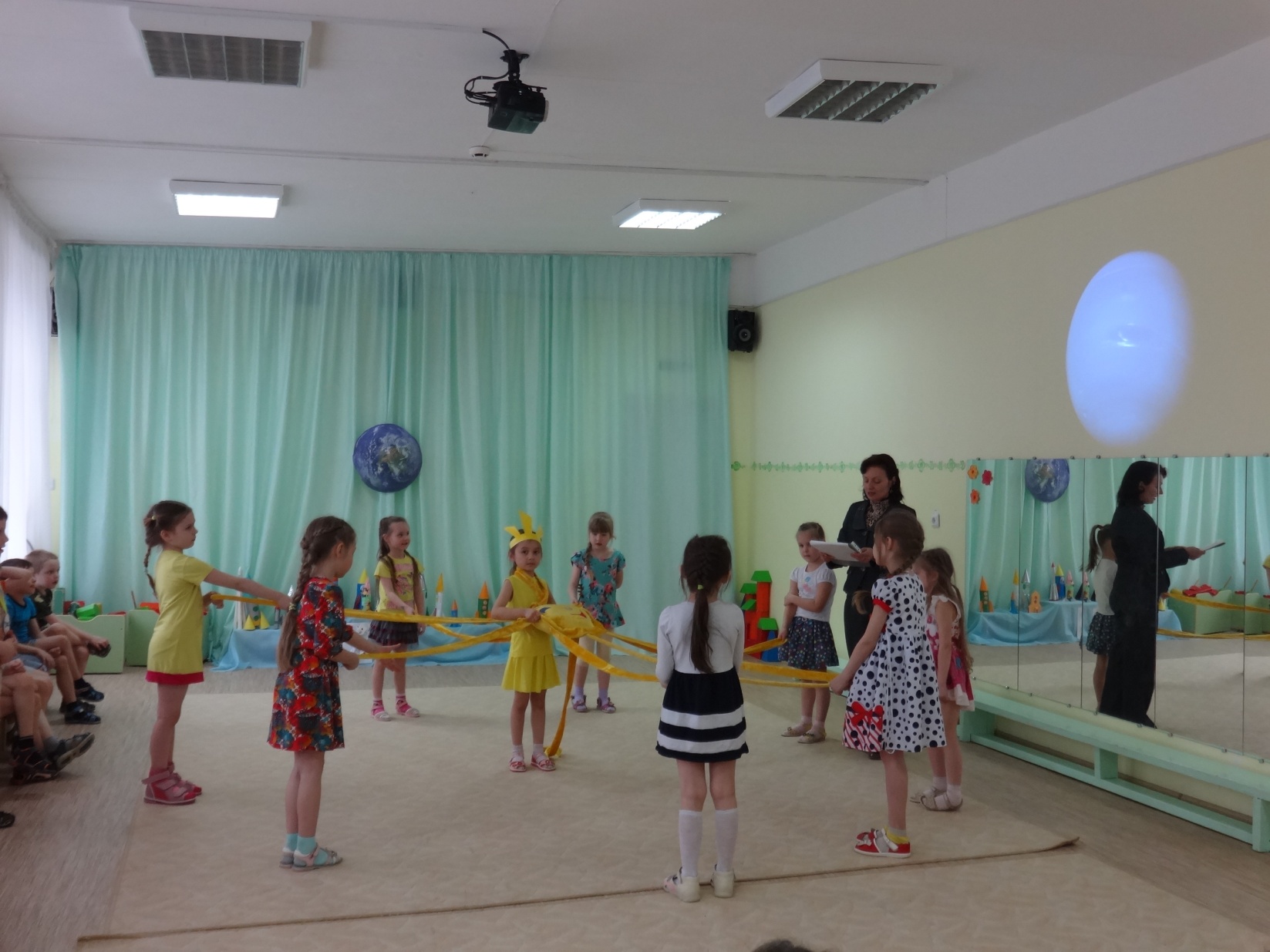 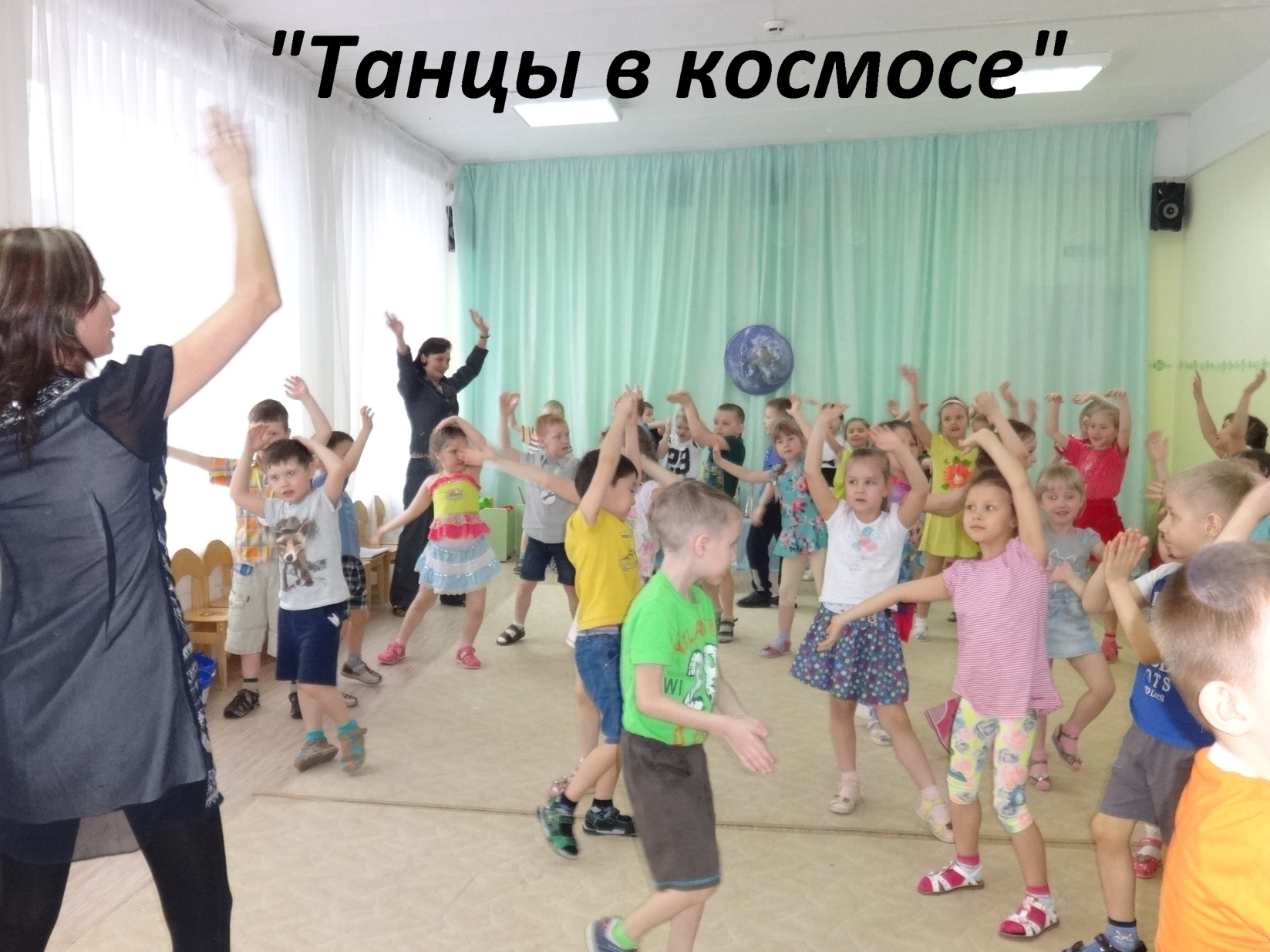 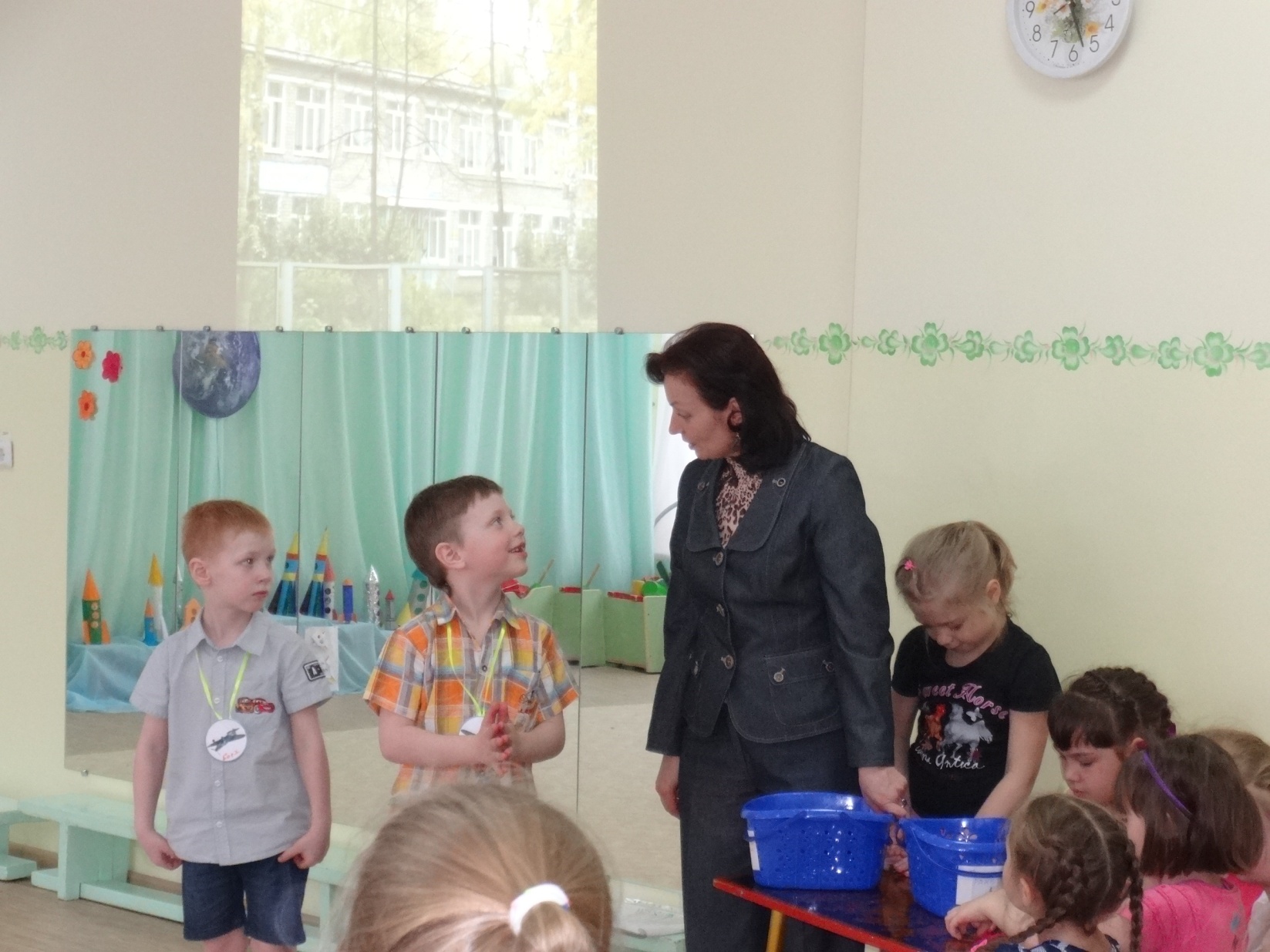 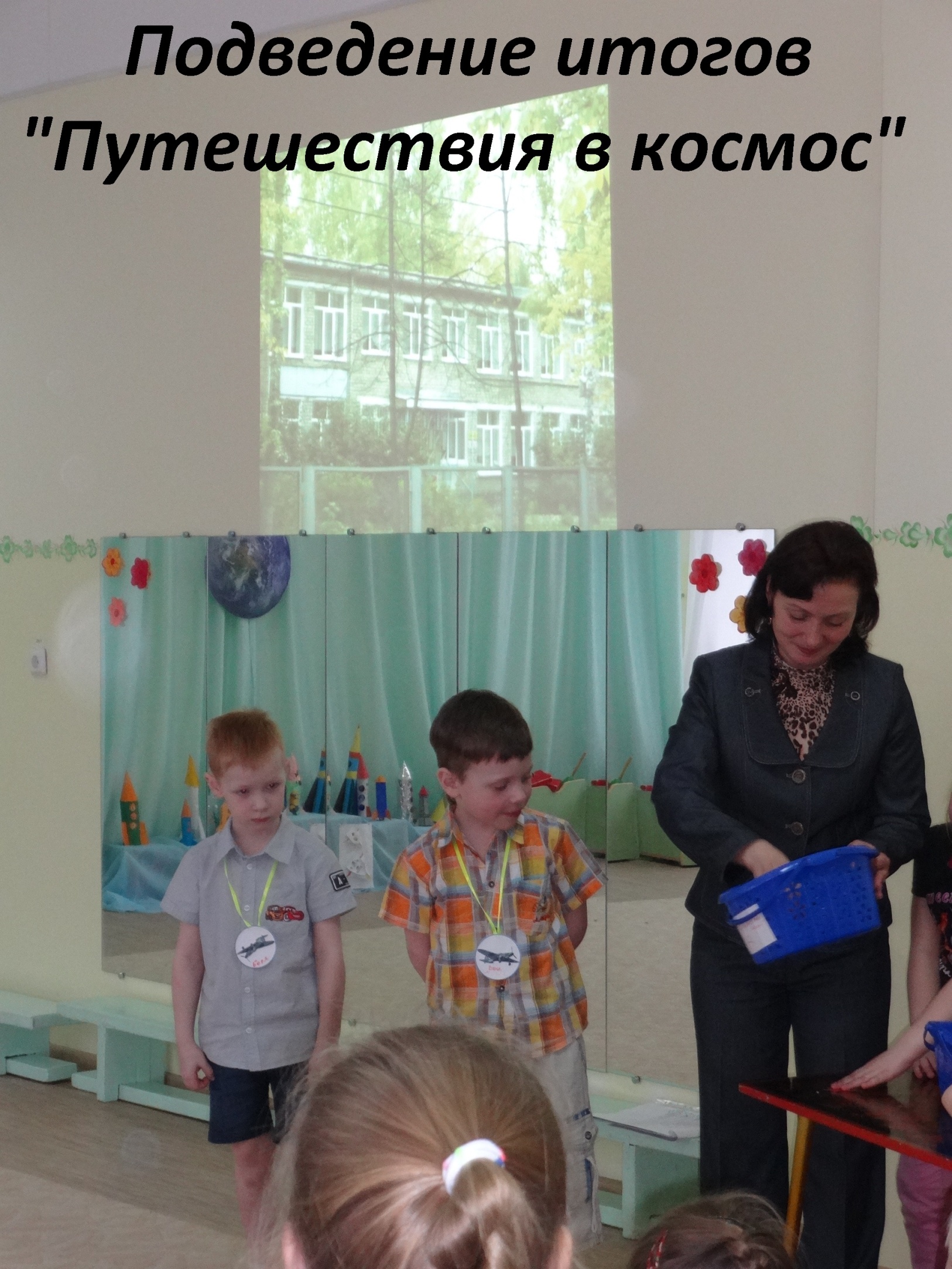 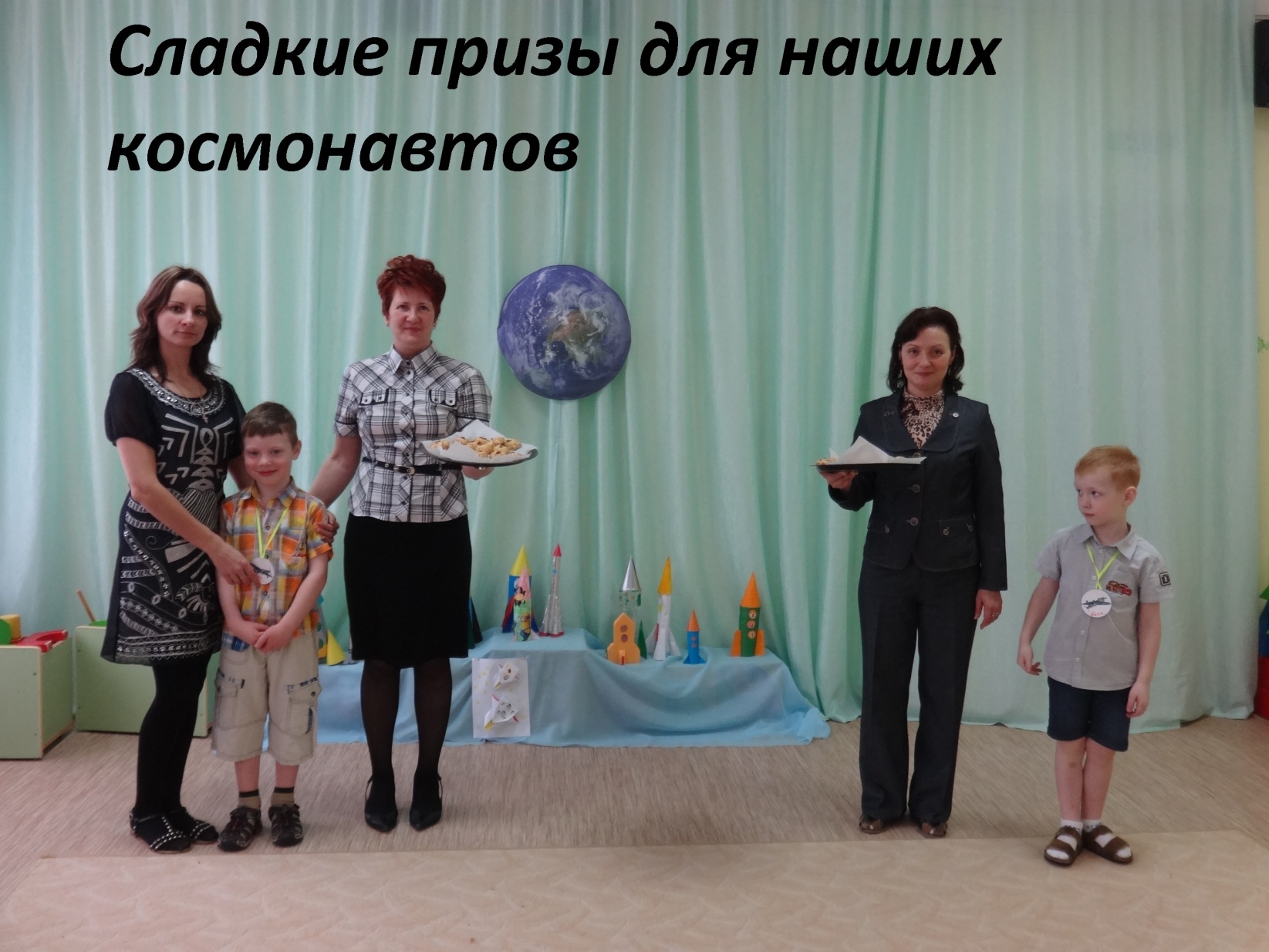 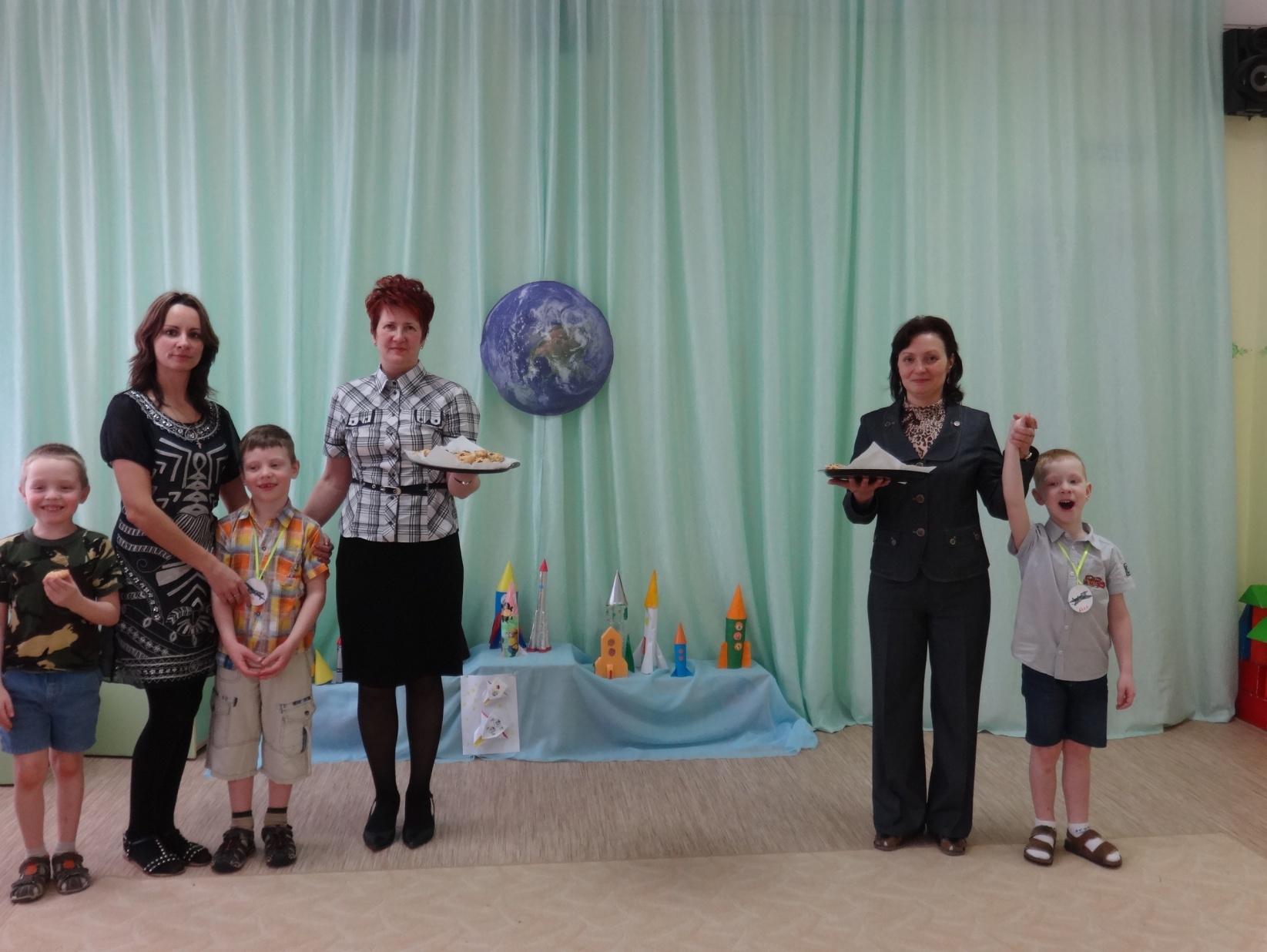 П О Б Е Д И Л А    Д Р У Ж Б А   ! ! !Фотоотчет подготовила воспитатель МАДОУ №27  Кирьянова Т.В.